SOCIALIZACIÓN DEL PROCESO DE LOS ACUERDOS CON COMUNIDADES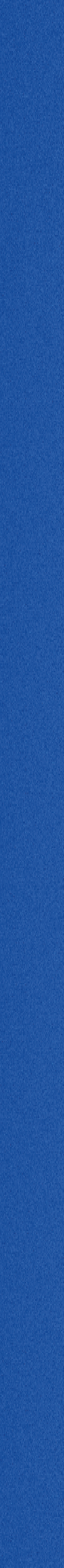 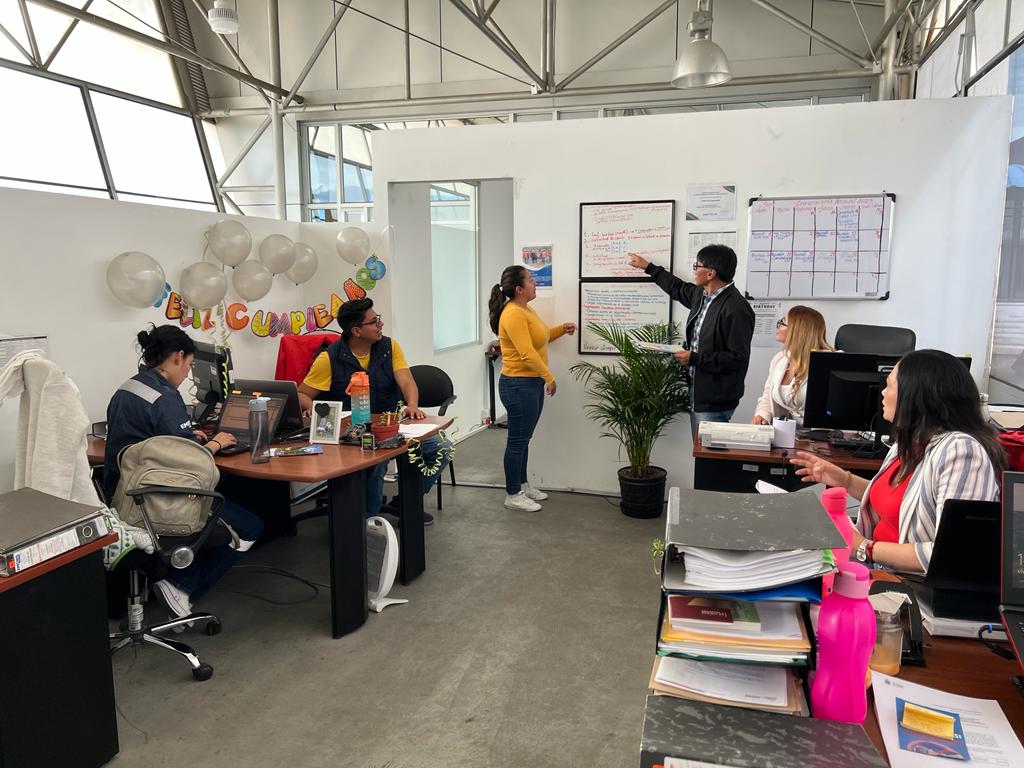 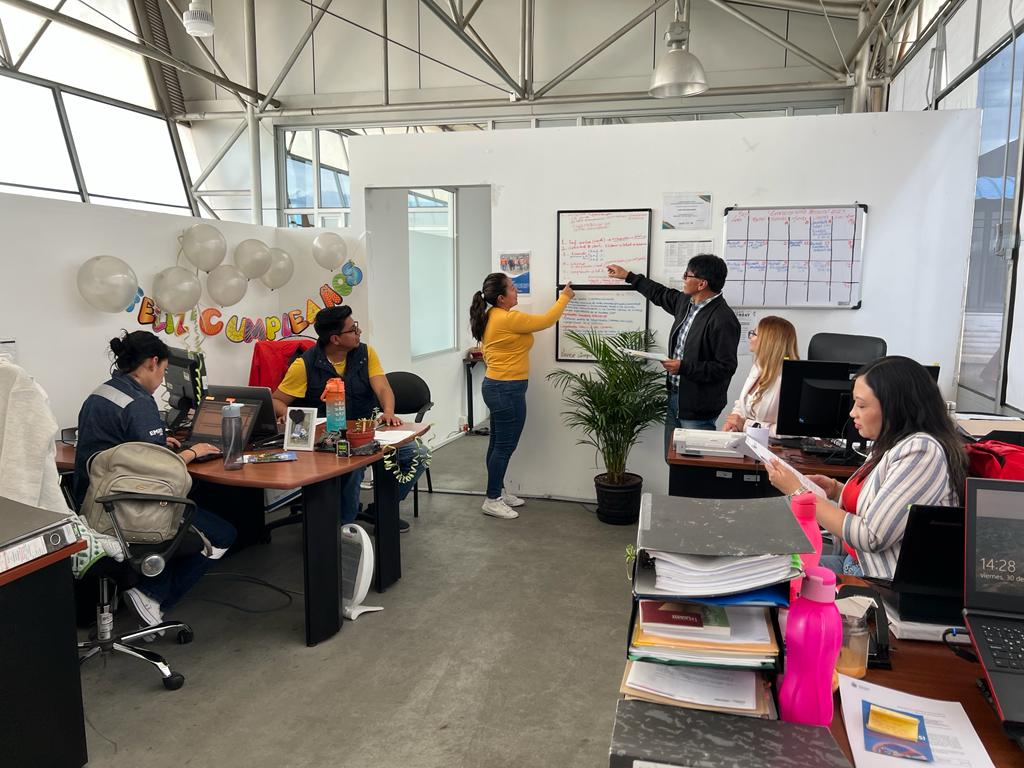 